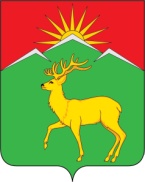 Малиновский сельский Совет депутатовСаянского района Красноярского краяРЕШЕНИЕс. Малиновка27.02.2023								№ 76О передаче части полномочий по решению вопросов местного значения      В целях обеспечения проведения согласованной политики в реализации вопросов местного значения, создании  благоприятных условий жизнедеятельности человека  и устойчивого развития муниципального района, руководствуясь п.  4 ст. 15 Федерального закона  от 06.10.2003 года № 131 – ФЗ  «Об общих принципах организации местного самоуправления в Российской Федерации», руководствуясь Уставом Малиновского сельсовета, Малиновский сельский Совет депутатов РЕШИЛ:Передать  часть полномочий  по реализации вопросов местного значения Малиновского  сельсовета,  Саянскому муниципальному району в сфере:1) молодежной политики;2) физической культуры и спорта.Поручить,  главе  Малиновского   сельсовета, подписать соглашения о передаче части полномочий  согласно  п. 1 данного  решения. 3. Настоящее решение вступает в силу в день, следующий за днем официального опубликования в газете «Вести поселения», и подлежит размещению в информационно-телекоммуникационной сети Интернет на сайте администрации Саянского района www.adm-sayany.ru.Глава Малиновского сельсовета				А.И. Мазуров